به نام ایزد  دانا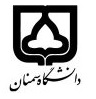                                               (ژئومورفولوژی و فرسایش خاکی)                                            نسخه اولیه: 24/01/1401دانشکده  نام دانشکده                                                                                         نیمسال دوم سال تحصیلی 1401-1400بودجه‌بندی درسمقطع: کارشناسی کارشناسی ارشد□ دکتری□مقطع: کارشناسی کارشناسی ارشد□ دکتری□مقطع: کارشناسی کارشناسی ارشد□ دکتری□تعداد واحد نظری: 2 واحدتعداد واحد نظری: 2 واحدفارسی: ژئومورفولوژی و فرسایش خاکیفارسی: ژئومورفولوژی و فرسایش خاکیفارسی: ژئومورفولوژی و فرسایش خاکینام درسپیش‌نیاز: زمین شناسی، خاک شناسیپیش‌نیاز: زمین شناسی، خاک شناسیپیش‌نیاز: زمین شناسی، خاک شناسیپیش‌نیاز: زمین شناسی، خاک شناسیپیش‌نیاز: زمین شناسی، خاک شناسیلاتین: Geomorphology(2) wind erosionلاتین: Geomorphology(2) wind erosionلاتین: Geomorphology(2) wind erosionنام درسشماره تلفن دفتر کار 31535569- 023شماره تلفن دفتر کار 31535569- 023شماره تلفن دفتر کار 31535569- 023شماره تلفن دفتر کار 31535569- 023شماره تلفن دفتر کار 31535569- 023مدرس: دکتر هایده آراءمدرس: دکتر هایده آراءمدرس: دکتر هایده آراءمدرس: دکتر هایده آراءمنزلگاه اینترنتی:http://ara338.profile.semnan.ac.ir  منزلگاه اینترنتی:http://ara338.profile.semnan.ac.ir  منزلگاه اینترنتی:http://ara338.profile.semnan.ac.ir  منزلگاه اینترنتی:http://ara338.profile.semnan.ac.ir  منزلگاه اینترنتی:http://ara338.profile.semnan.ac.ir  پست الکترونیکی: ara338@semnan.ac.ir پست الکترونیکی: ara338@semnan.ac.ir پست الکترونیکی: ara338@semnan.ac.ir پست الکترونیکی: ara338@semnan.ac.ir برنامه تدریس در هفته: ‌-برنامه تدریس در هفته: ‌-برنامه تدریس در هفته: ‌-برنامه تدریس در هفته: ‌-برنامه تدریس در هفته: ‌-برنامه تدریس در هفته: ‌-برنامه تدریس در هفته: ‌-برنامه تدریس در هفته: ‌-برنامه تدریس در هفته: ‌-اهداف درس: آشنایی با اشکال فرسایش بادی در مناطق خشک و نیمه خشکاهداف درس: آشنایی با اشکال فرسایش بادی در مناطق خشک و نیمه خشکاهداف درس: آشنایی با اشکال فرسایش بادی در مناطق خشک و نیمه خشکاهداف درس: آشنایی با اشکال فرسایش بادی در مناطق خشک و نیمه خشکاهداف درس: آشنایی با اشکال فرسایش بادی در مناطق خشک و نیمه خشکاهداف درس: آشنایی با اشکال فرسایش بادی در مناطق خشک و نیمه خشکاهداف درس: آشنایی با اشکال فرسایش بادی در مناطق خشک و نیمه خشکاهداف درس: آشنایی با اشکال فرسایش بادی در مناطق خشک و نیمه خشکاهداف درس: آشنایی با اشکال فرسایش بادی در مناطق خشک و نیمه خشکامکانات آموزشی مورد نیاز:امکانات آموزشی مورد نیاز:امکانات آموزشی مورد نیاز:امکانات آموزشی مورد نیاز:امکانات آموزشی مورد نیاز:امکانات آموزشی مورد نیاز:امکانات آموزشی مورد نیاز:امکانات آموزشی مورد نیاز:امکانات آموزشی مورد نیاز:پرسش و پاسخ انجام پروژه عملیانجام پروژه عملیارائه شفاهی دانشجویانارائه شفاهی دانشجویانآزمون کتبینحوه ارزشیابینحوه ارزشیابی1772210درصد نمرهدرصد نمرهاحمدی، حسن، 1386، ژئومورفولوژی کاربردی ( فرسایش بادی)، انتشارات دانشگاه تهراناحمدی، حسن، 1386، ژئومورفولوژی کاربردی ( فرسایش بادی)، انتشارات دانشگاه تهراناحمدی، حسن، 1386، ژئومورفولوژی کاربردی ( فرسایش بادی)، انتشارات دانشگاه تهراناحمدی، حسن، 1386، ژئومورفولوژی کاربردی ( فرسایش بادی)، انتشارات دانشگاه تهراناحمدی، حسن، 1386، ژئومورفولوژی کاربردی ( فرسایش بادی)، انتشارات دانشگاه تهراناحمدی، حسن، 1386، ژئومورفولوژی کاربردی ( فرسایش بادی)، انتشارات دانشگاه تهراناحمدی، حسن، 1386، ژئومورفولوژی کاربردی ( فرسایش بادی)، انتشارات دانشگاه تهرانمنابع و مآخذ درسمنابع و مآخذ درسشماره هفته آموزشیمبحثتوضیحات1شرح طرح درس اهداف درس، روش‌هاي ارائه درس،  روش‌های ارزشیابی درس، قوانین درس و منابع و مأخذ برای دانشجويان توضیح داده می‌شود2تعریف بیابان و معیارهای شناخت بیابان ها3جغرافیای گسترش بیابان ها در جهان4الگوی ناهمواری های مناطق خشک و نیمه خشک5دشت سرها و پلایاها6پلایا ها، ویژگی های آنها، عوامل موثر در ایجاد آنها 7انواع زیر واحدها و رخساره های پلایاها8فرسایش بادی و عوامل موثر بر آن9معرفی گلباد، گلماسه و گل طوفان10انواع اشکال حرکت ذرات توسط باد11اشکال تراکمی حاصل از فرسایش بادی12انواع تپه های ماسه ای13منشا یابی ذرات ماسه14تحلیل رسوبات بادی15معرفی مهمترین بیابان های ایران16جمع بندی مطالب